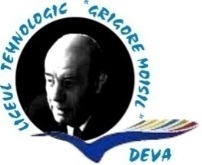 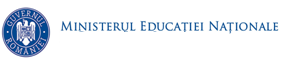 Nr .2399 / 26.06.2017Către, Comisia Judeţeană de Evaluare şi CertificareInspectoratul Şcolar Judeţean HunedoaraÎn atenţia inspectorului de specialitate prof.Dana Luiza CioarăAvând în vedere:Ordinul .M.E.N. nr. 5005/02.12.2014 privind aprobarea Metodologiei de organizare şi desfăşurare a examenului de certificare a calificării profesionale a absolvenţilor învăţământului postliceal, Anexa nr. 1.Ordinul  M.E.C.S. nr. 5086/31.08.2015 privind aprobarea graficului de desfăşurare a examenelor de certificare a calificării profesionale a absolvenţilor din învăţământul profesional şi tehnic preuniversitar în anul şcolar 2016 – 2017O.U.G. nr. 49/26.06.2014 privind instituirea unor măsuri în domeniul educației, cercetării științifice și pentru modificarea unor acte normative;.PROCEDURA OPERAȚIONALĂ privind activitatea de monitorizare prin intermediul camerelor de supraveghere video în unitățile școlare din sistemul național de învățământ , pe perioada desfașurării probelor din cadrul examenelor de certificare a calificărilor profesionale , în anul școlar 2015 – 2016.Președinte : prof.Benea Luminița Mariana –  Director al Liceului Tehnologic ”Grigore Moisil” Deva												              Vicepreședinte : ec Iorga Gabriel  - reprezentant agent economic SC. BELAZUR SRLMonitor de calitate : _____________	Secretar : Alb Elisabeta Gabriela 	- secretar Liceul Tehnologic ”Grigore Moisil” DevaDOMENIUL :  EconomicCalificarea profesională : Funcționar bancar Membri examinatori pentru proba practică şi pentru proba de susţinere a proiectului:Prof. Feier Daniela – Liceul Tehnologic ”Grigore Moisil” DevaEvaluator extern :   ec.Suceavă Alin – B.C.R. DevaMembri evaluatori pentru proba scrisă:Prof.Cernat Kati – Colegiul Economic ”Emanuil Gojdu”HunedoaraProf. Solomon Carmen – Colegiul Economic ”Emanuil Gojdu”HunedoaraDOMENIUL :  Turism și alimentațieCalificarea profesională : Tehnician nutriționist Membri examinatori pentru proba practică şi pentru proba de susţinere a proiectului:Prof. Crăciun Daniela – Liceul Tehnologic ”Grigore Moisil” DevaEvaluator extern :   : ec Albesc Adina  – agent economic SC.BONIMET SRL Membri evaluatori pentru proba scrisă:Prof.Tonța Alina – Liceul Tehnologic ”Crișan” CrisciorProf. Dâlv Diana – Liceul Tehnologic ”Crișan” CrisciorCalificarea profesională : Agent de turism - ghid Membri examinatori pentru proba practică şi pentru proba de susţinere a proiectului:Prof. Nagy Andrei – Liceul Tehnologic ”Grigore Moisil” DevaEvaluator extern :   ec.Prodan Cosmin – SIP Tour DevaMembri evaluatori pentru proba scrisă:Prof.Cernat Kati – Colegiul Economic ”Emanuil Gojdu”HunedoaraProf. Solomon Carmen – Colegiul Economic ”Emanuil Gojdu”HunedoaraDOMENIUL :  Protecția mediuluiCalificarea profesională : Tehnician laborant pentru protecția calității mediului Membri examinatori pentru proba practică şi pentru proba de susţinere a proiectului:Prof. Petraș Alin – Liceul Tehnologic ”Grigore Moisil” DevaEvaluator extern :   ing.Nagi Carol – ing.protecția mediului Heidelberg Carpat Ciment ChișcădagaMembri evaluatori pentru proba scrisă:Prof. Popa Cristina – Liceul Tehnologic ”Nicolae Olahus” OrăștieProf. Vițonescu Emanuela – Liceul Tehnologic ”Nicolae Olahus” OrăștieProfesori asistenti:  1. Prof.Cosma Anca – Colegiul Tehnic Energetic”Dragomir Hurmuzescu” Deva 	 2. prof.Popițiu Rodica - Colegiul Tehnic Energetic”Dragomir Hurmuzescu” Deva	                                3.prof.Coman Luminița - Colegiul Tehnic Energetic”Dragomir Hurmuzescu” Deva	                                4. prof.Cândea Iuliana - Colegiul Tehnic Energetic”Dragomir Hurmuzescu” DevaDirector,Prof.Benea Lumința Mariana